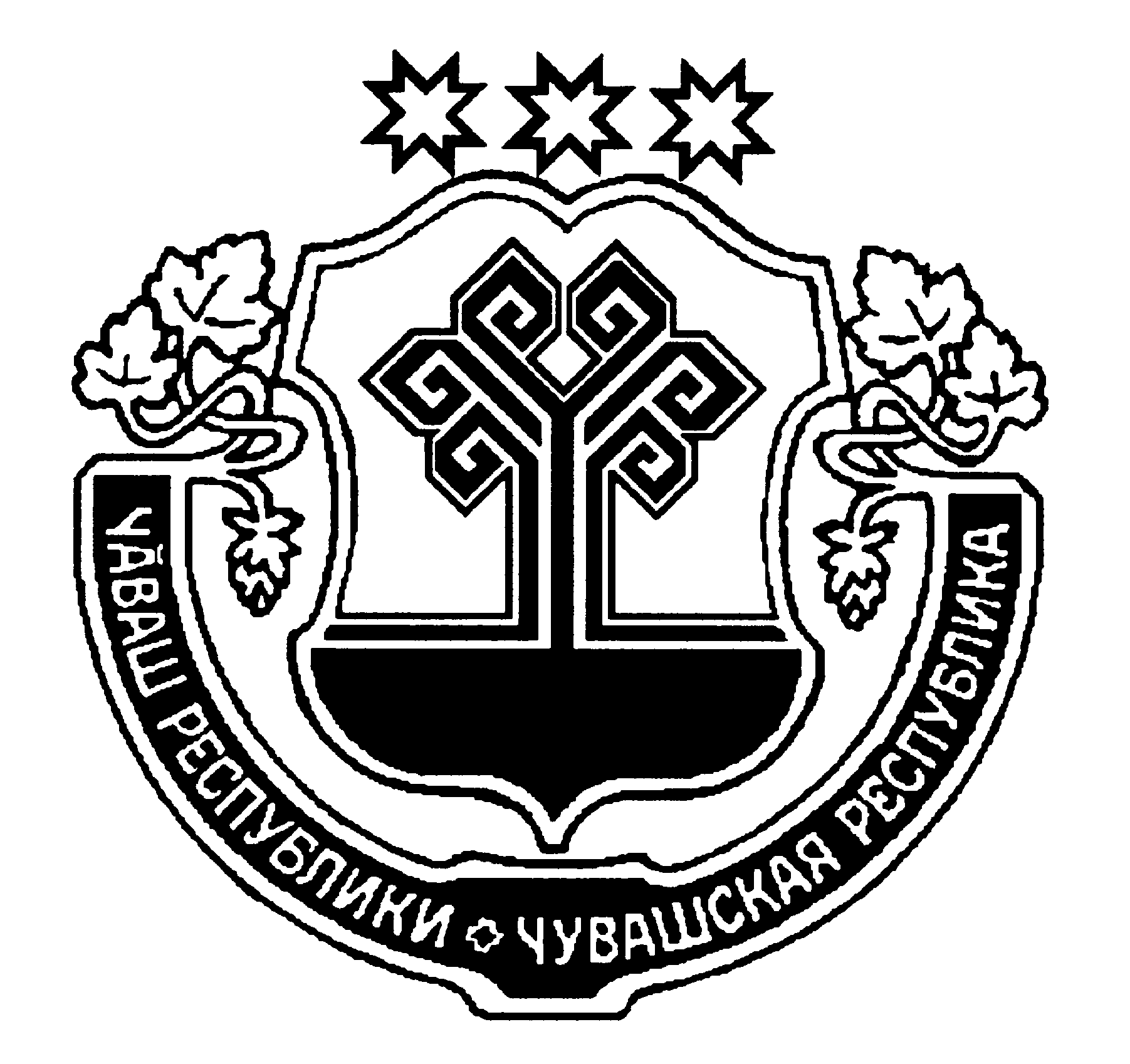 Муниципальное бюджетное учреждение «Городская централизованная библиотечная система»  предоставляет  план работы на апрель 2021 года.Приложение: на 4 л. в 1 экз.Директор                                                                                            Е. Е. КаширинаИсполнитель Н. А. Смирновател. (83536) 6-14-28Приложение №1План работыМБУ «Городская централизованная библиотечная система» на апрель 2021 года№п/пНаименование мероприятияДатапроведенияОтветственныйМероприятия в рамках Международного  дня птицМероприятия в рамках Международного  дня птицМероприятия в рамках Международного  дня птицМероприятия в рамках Международного  дня птиц1.Эко-выставка«Весенние трели»1 апреля в течение дняГородская центральная библиотекаим. Г. Н. Айги2.Час любопытных фактов «Трели звонкие звучат»1 апреля10.00Городская детская библиотека-филиал №1 им. С. Я. Маршака3.Экологический калейдоскоп«Удивительный мир пернатых»1 апреля14.00Городская библиотека-филиал №3 им. М. Сеспеля4.Виртуальная игра-викторина «Синицы-озорницы и другие птицы»1 апреля13.30Городская библиотека-филиал №4 им. В. В. МаяковскогоМероприятия в рамках  Всемирного дня здоровьяМероприятия в рамках  Всемирного дня здоровьяМероприятия в рамках  Всемирного дня здоровьяМероприятия в рамках  Всемирного дня здоровьяИгровая программа«Ключи к здоровью»6 апреля10.00Городская детская библиотека-филиал №1 им. С. Я. МаршакаДень здоровья«Сотвори себя сам…»7 апреля в течение дняГородская центральная библиотекаим. Г. Н. АйгиКнижная выставка«Народная медицина для вас»7 апреляв течение дняГородская библиотека-филиал №3 им. М. Сеспеля«Нарконет».  Час здоровья«Говорим здоровью – да!»7 апреля15.00Городская библиотека-филиал№4 им. В. В. МаяковскогоМероприятия в рамках Дня космонавтикиМероприятия в рамках Дня космонавтикиМероприятия в рамках Дня космонавтикиМероприятия в рамках Дня космонавтикиПознавательный час«Космос в книжной обложке»12 апреля13.00Городская центральная библиотекаим. Г. Н. АйгиЛитературная орбита«С Незнайкой на Луну»12 апреля14.00Городская библиотека-филиал №3 им. М. СеспеляМероприятия в рамках  85-летия со дня рождения чувашского писателя Михаила Николаевича ЮхмыМероприятия в рамках  85-летия со дня рождения чувашского писателя Михаила Николаевича ЮхмыМероприятия в рамках  85-летия со дня рождения чувашского писателя Михаила Николаевича ЮхмыМероприятия в рамках  85-летия со дня рождения чувашского писателя Михаила Николаевича ЮхмыЛитературный вечер«Судьба Чувашии сквозь призму книги»12 апреля14.00Городская центральная библиотекаим. Г. Н. АйгиВыставка-презентация«Листая книг его страницы»8 апреля14.00Городская библиотека-филиал №3 им. М. СеспеляВиртуальная выставка«Выразитель народной мудрости»9 апреляв течение дняГородская центральная библиотека им. Г. Н. АйгиИБОПраздник чувашской литературы«Писатель, поэт, драматург» 10 апреля 12.00Городская библиотека-филиал №4 им. В. В. МаяковскогоМероприятия в рамках   Всемирного дня ЗемлиМероприятия в рамках   Всемирного дня ЗемлиМероприятия в рамках   Всемирного дня ЗемлиМероприятия в рамках   Всемирного дня ЗемлиЭкологический диалог «И нам дана на всех одна планета хрупкая Земля»15 апреляГородская центральная библиотекаим. Г. Н. АйгиЭкологическая беседа-игра «Землянам - чистую планету»15 апреля12.00Городская детская библиотека-филиал №1 им. С. Я. МаршакаКнижная выставка «Планета Земля: прошлое, настоящее и будущее»22 апреляв течение дняГородская библиотека-филиал №3 им. М. СеспеляМероприятия в рамках Дня местного самоуправленияМероприятия в рамках Дня местного самоуправленияМероприятия в рамках Дня местного самоуправленияМероприятия в рамках Дня местного самоуправления Урок гражданско-правовых знаний«Кто есть кто: местная власть и общество»15 апреля14.00Городская библиотека-филиал №4 им. В. В. МаяковскогоИнформационный час «Местное самоуправление - форма народовластия» 21 апреляГородская центральная библиотека им. Г. Н. АйгиИБОМероприятия в рамках Всероссийской акции «Библионочь-2021»Мероприятия в рамках Всероссийской акции «Библионочь-2021»Мероприятия в рамках Всероссийской акции «Библионочь-2021»Мероприятия в рамках Всероссийской акции «Библионочь-2021»Литературная гостиная «Книга – путь к звездам»24 апреляГородская центральная библиотекаим. Г. Н. АйгиПознавательно-игровая программа«Космос на книжных страницах»24 апреля15.00Городская детская библиотека-филиал №1 им. С. Я. Маршака  Интеллектуально-познавательные  библиосумерки    "Дорога во Вселенную"  24 апреля17.00Городская библиотека-филиал №4 им. В. В. МаяковскогоМероприятия в рамках Дня чувашского языкаМероприятия в рамках Дня чувашского языкаМероприятия в рамках Дня чувашского языкаМероприятия в рамках Дня чувашского языкаЧас словесности «Родной язык – душа народа»22 апреля14.00Городская библиотека-филиал №4 им. В. В. МаяковскогоЯковлевские чтения  «Край родной в стихах и прозе»23 апреля11.00Городская детская библиотека-филиал №1 им. С. Я. МаршакаКраеведческий час«Алфавит, букварь, школа»25 апреля14.00Городская библиотека-филиал №3 им. М. СеспеляИсторико-этнографические зарисовки«Край наш Чувашский полон добрым светом»»27 апреляГородская центральная библиотекаим. Г. Н. АйгиМероприятия в рамках Дня чувашских государственных символовМероприятия в рамках Дня чувашских государственных символовМероприятия в рамках Дня чувашских государственных символовМероприятия в рамках Дня чувашских государственных символовИсторико-краеведческий час«Символ Чувашии - Древо жизни»29 апреля12.00Городская детская библиотека-филиал №1 им. С. Я. МаршакаЧас краеведения«Азбука государственных символов»29 апреля14.00Городская библиотека-филиал №3 им. М. СеспеляКраеведческий час «Душа Чувашии – в ее символах» 29 апреля14.00Городская библиотека-филиал №4 им. В. В. МаяковскогоОбщие мероприятияОбщие мероприятияОбщие мероприятияОбщие мероприятияПРОФориентир«Мир профессий и твоё место в нем»1-30 апреляв течение дняГородская центральная библиотекаим. Г. Н. АйгиЭкологическая экспедиция «Книга нам откроет дверь в мир растений и зверей»5 апреля13.00Городская библиотека-филиал №3 им. М. СеспеляЧтение с обсуждением«Сказки читаем – права изучаем»5 апреля12.00Городская детская библиотека-филиал №1 им. С. Я. МаршакаДуховное чтение «Благовещение Пресвятой Богородицы»(в рамках работы детского центра православной культуры «Благодать»)7 апреля15.00Городская детская библиотека-филиал №1 им. С. Я. МаршакаГромкие чтения рассказа Н. Н. Носова«Витя Малеев в школе и дома»(к 70-летию выхода книги)11 апреля13.00Городская библиотека-филиал №3 им. М. СеспеляПравовой диалог«Искушения XXI века: негативные явления и молодежь14 апреляГородская центральная библиотекаим. Г. Н. АйгиУрок познания «Правовые знания каждому»14 апреля13.00Городская библиотека-филиал №3 им. М. СеспеляКонсультационный пункт«Ассоциация юристов России»  «Вопросы соблюдения законодательства в сфере ЖКХ»15 апреля15.00Городская центральная библиотекаим. Г. Н. Айги, ст. помощник межрайонного прокурора Харитонов Д. Ю.Презентация буклета «Николай Семенович Лесков»(к 190-летию со дня рождения Н. С. Лескова)15 апреляв течение дняГородская библиотека-филиал №3 им. М. СеспеляМини-спектакль по православной сказке «Чудо маленькой слезинки» (в рамках работы детского православного театра «Улыбка веры»)27 апреля15.00Городская детская библиотека-филиал №1 им. С. Я. МаршакаУрок семейной гармонии«Украсим детство радугой любви»29 апреляГородская центральная библиотекаим. Г. АйгиУрок мужества«Долг и подвиг»30 апреляГородская центральная библиотекаим. Г. Н. АйгиВыставкиВыставкиВыставкиВыставкиВыставка-хроника «Оборонительные рубежи Чувашии - подвиг в тылу»1-30 апреляв течение дняГородская центральная библиотекаим. Г. Н. АйгиВыставочная экспозиция«Шумерлинский хронограф»1-30 апреляв течение дняГородская центральная библиотекаим. Г. Н. АйгиПравославная выставка «Искра Божия, душа чистая»1-30 апреляв течение дняГородская центральная библиотекаим. Г. Н. АйгиПознавательная выставка«Мудрые науки без назидания и скуки»1-30 апреляв течение дняГородская центральная библиотекаим. Г. Н. АйгиВыставка-репортаж«Говорящие страницы войны»1-30 апреляв течение дняГородская центральная библиотекаим. Г. Н. АйгиВыставка-обзор«Жил человек у океана…»(к 90-летию В. Т.  Коржикова)12 апреляв течение дняГородская детская библиотека-филиал №1 им. С. Я. МаршакаЭкологическая выставка«Союз души с родной природой»(ко Дню экологических знаний)15 апреляв течение дняГородская центральная библиотекаим. Г. Н. АйгиВыставка-диалог«Грядущему веку – о земле отцов»                                                            (к 110-летию со дня рождения русского писателя Георгия Мокеевича Маркова)19 апреляв течение дняГородская центральная библиотекаим. Г. Н. АйгиВиртуальная выставка-досье«Александр Невский – Защитник земли русской»30 апреляв течение дняГородская библиотека-филиал №3 им. М. Сеспеля